                                                                                                           УТВЕРЖДАЮДиректор КАУ АГДНТ         Е.В. Карпова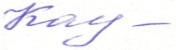  « 28»  04  2021 г.Положениео краевом смотре на лучшую молодежную акцию  «Сделаем вместе!»Краевое автономное учреждение «Алтайский государственный Дом народного творчества» с апреля по сентябрь 2021 года проводит среди учреждений культурно-досугового типа Алтайского края краевой смотр на лучшую молодежную акцию «Сделаем вместе!» (далее – Смотр).Цели и задачи:- выявление лучших инновационных культурно-досуговых практик, определяющих  перспективные направления в работе культурно-досуговых учреждений края с молодежью;- создание в культурно-досуговых учреждениях среды для творческого общения молодежи,   - активизация деятельности учреждений культурно-досугового типа, направленной  на повышение мотивации молодежи к проведению содержательного досуга;- стимулирование учреждений культуры клубного типа к проведению культурно-массовых и просветительских мероприятий с ориентацией на    запросы  и потребности молодежной аудитории;- повышение социальной активности  молодежи через участие в творческой деятельности местного учреждения культуры.Участники   К участию в Смотре приглашаются культурно-досуговые учреждения края, а также клубные формирования для молодежи, действующие на базе культурно-досуговых учреждений края. Сроки проведения  Смотр проводится с 1 июня по 30 сентября 2021 года.Прием материалов  осуществляется  до 30 сентября 2021 года. Подведение итогов   –  с 1октября по 8 октября 2021 года.Условия и порядок проведения  	Учреждениям культуры  предлагается  с 1 июня по 30 сентября 2021 года провести акцию по инициативе молодежи и с участием молодежи. Акция проводится c использованием разнообразных форм  и средств художественной выразительности. Она должна быть направлена на популяризацию содержательного досуга молодежи и отвечать интересам данной категории.Весь ход акции каждое учреждение оформляет в виде презентации в формате Power Point (не более 15 слайдов) и до 30 сентября 2021 года вместе с заявкой (приложение 1) направляет по электронному адресу: dosugcntd@mail.ru с пометкой «На смотр «Сделаем вместе!». Критерии оценки и награждениеПредставленные презентации рассматриваются специалистами Алтайского государственного Дома народного творчества.Критерии оценки:- новизна и актуальность идеи, возможность ее дальнейшего использования в работе с молодежью;- форма сотрудничества или поддержки молодежных инициатив;	- доступность и привлекательность акции для данной категории;- социальная значимость и результативность акции;- информационное освещение акции (количество и качество публикаций);- масштабность акции;- качество и полнота представленных о проведенной акции материалов.Победители Смотра будут награждены дипломами.Организационный взнос за участие в Смотре составляет 300 руб. Взносы пойдут на поощрение участников Смотра.	Для подготовки пакета документов на оплату необходимо на электронный адрес бухгалтерии КАУ АГДНТ buh.dom@mail.ru выслать реквизиты своего учреждения, а также указать название мероприятия (краевой смотр «Сделаем вместе!») и сумму оплаты.Справки по телефону: 8(3852) 62-83-27, 8-906-942-56-70, отдел реализации социально-творческих проектов.Приложение 1  ЗАЯВКАна участие в краевом смотре на лучшую молодежную акцию«Сделаем вместе!»1. Наименование учреждения (согласно Уставу)______2. Дата и место проведения акции__________________3. Название акции________________________________ 4. ФИО организатора акции (полностью)_____________5. Контактные данные участника (должность, телефон, адрес электронной почты)_________________________________________